Publish Your Self AssessmentYou will now attach and/or embed your self-assessment to the bottom of the blog post with the artifact you have chosen. You may choose to make this post private or public. After placing your artifact on a blog post, follow the instructions below.Categories - Self-AssessmentTags - Now tag your post using the tag that corresponds to the competency that you have written about. You can choose more than one. Please use lower case letters and be exact.#creativethinkingcc#communicationcc#criticalthinkingcc#socialresponsibilitycc#personalidentitycc#personalawarenessccUse the Add Document button located at the top of your post page and embed your self-assessment at the bottom of your blog post.Publish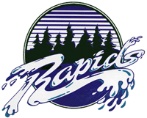 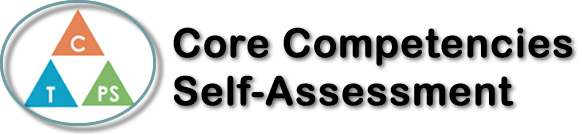 Name: Jane MackinnonDate:  October 16th , 2019 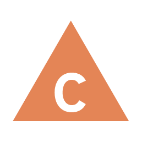 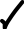 How does the artifact you selected demonstrate strengths & growth in the communication competency?In what ways might you further develop your communication competency?Self-ReflectionDescribe how the artifact you selected shows your strengths & growth in specific core competencies. The prompt questions on the left - or other self-assessment activities you may have done - may guide your reflection process. I am an active listener and can respond to simple, direct questions.	In introduction Italian 11 we have multiple opportunities to speak and listen to the new vocabulary and language. We listen to different stories such as “I biscotti blu”, and Signora Durand asks questions to make sure that we understand what is being said. I demonstrate my active listening by participating in the class responses and getting the questions correct. When I actively participate and speak the language to the best of my abilities I find that the information is easier to sink in and remember. At the beginning of most classes we also get individually asked a series of questions and being able to confidently answer the questions without looking at a paper shows my active listening skills. I can present information clearly and in an organized way.	Usually I feel nervous going into a test and in class write but I felt particularly comfortable and confident heading into it. Keeping in mind that I have only been in Italian class for just over a month, the fact that I could write a 300 word story was pretty impressive in my eyes. I was proud of myself because I was able to be creative while remembering the vocabulary from our story and in class questions. From active listening to the repetition in class I was able to form an organized story with a few grammatical errors. Next time I would look closer at the little details in each sentence because I know that I already have a good understanding of the key points and components. I can recount simple experiences and activities and tell something I learned. 	Our story process includes first being exposed to the new vocabulary where we just do a direct translation of the words into English so that when we go to read the story we already somewhat know some of the words. Signora Durand acts out the story with help of some classmates and promotes class participation and uses a lot of repetition. When she does this the vocabulary is engraved into your mind. The next step is to perform a skit which you and your group have to write your own scripts using the material just learned. We aren’t aloud to use cue cards, forcing us to memorize the lines. After that we create a comic (fumeto) demonstrating our understanding of the story and new concepts. Next we translate a new story with the same guidelines and vocabulary that we previously learned. All of these steps really helped me to get a good grasp of the new terms. During each step memorable actions and words are said that help us to remember the vocabulary better and better each time.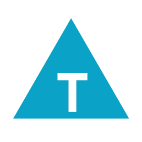 How does the artifact you selected demonstrate strengths & growth in the thinking competencies?In what ways might you further develop your thinking competencies?Self-ReflectionDescribe how the artifact you selected shows your strengths & growth in specific core competencies. The prompt questions on the left - or other self-assessment activities you may have done - may guide your reflection process. I am an active listener and can respond to simple, direct questions.	In introduction Italian 11 we have multiple opportunities to speak and listen to the new vocabulary and language. We listen to different stories such as “I biscotti blu”, and Signora Durand asks questions to make sure that we understand what is being said. I demonstrate my active listening by participating in the class responses and getting the questions correct. When I actively participate and speak the language to the best of my abilities I find that the information is easier to sink in and remember. At the beginning of most classes we also get individually asked a series of questions and being able to confidently answer the questions without looking at a paper shows my active listening skills. I can present information clearly and in an organized way.	Usually I feel nervous going into a test and in class write but I felt particularly comfortable and confident heading into it. Keeping in mind that I have only been in Italian class for just over a month, the fact that I could write a 300 word story was pretty impressive in my eyes. I was proud of myself because I was able to be creative while remembering the vocabulary from our story and in class questions. From active listening to the repetition in class I was able to form an organized story with a few grammatical errors. Next time I would look closer at the little details in each sentence because I know that I already have a good understanding of the key points and components. I can recount simple experiences and activities and tell something I learned. 	Our story process includes first being exposed to the new vocabulary where we just do a direct translation of the words into English so that when we go to read the story we already somewhat know some of the words. Signora Durand acts out the story with help of some classmates and promotes class participation and uses a lot of repetition. When she does this the vocabulary is engraved into your mind. The next step is to perform a skit which you and your group have to write your own scripts using the material just learned. We aren’t aloud to use cue cards, forcing us to memorize the lines. After that we create a comic (fumeto) demonstrating our understanding of the story and new concepts. Next we translate a new story with the same guidelines and vocabulary that we previously learned. All of these steps really helped me to get a good grasp of the new terms. During each step memorable actions and words are said that help us to remember the vocabulary better and better each time.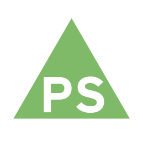 How does the artifact you selected demonstrate strengths & growth in the personal & social competencies?In what ways might you further develop your personal & social competencies?Self-ReflectionDescribe how the artifact you selected shows your strengths & growth in specific core competencies. The prompt questions on the left - or other self-assessment activities you may have done - may guide your reflection process. I am an active listener and can respond to simple, direct questions.	In introduction Italian 11 we have multiple opportunities to speak and listen to the new vocabulary and language. We listen to different stories such as “I biscotti blu”, and Signora Durand asks questions to make sure that we understand what is being said. I demonstrate my active listening by participating in the class responses and getting the questions correct. When I actively participate and speak the language to the best of my abilities I find that the information is easier to sink in and remember. At the beginning of most classes we also get individually asked a series of questions and being able to confidently answer the questions without looking at a paper shows my active listening skills. I can present information clearly and in an organized way.	Usually I feel nervous going into a test and in class write but I felt particularly comfortable and confident heading into it. Keeping in mind that I have only been in Italian class for just over a month, the fact that I could write a 300 word story was pretty impressive in my eyes. I was proud of myself because I was able to be creative while remembering the vocabulary from our story and in class questions. From active listening to the repetition in class I was able to form an organized story with a few grammatical errors. Next time I would look closer at the little details in each sentence because I know that I already have a good understanding of the key points and components. I can recount simple experiences and activities and tell something I learned. 	Our story process includes first being exposed to the new vocabulary where we just do a direct translation of the words into English so that when we go to read the story we already somewhat know some of the words. Signora Durand acts out the story with help of some classmates and promotes class participation and uses a lot of repetition. When she does this the vocabulary is engraved into your mind. The next step is to perform a skit which you and your group have to write your own scripts using the material just learned. We aren’t aloud to use cue cards, forcing us to memorize the lines. After that we create a comic (fumeto) demonstrating our understanding of the story and new concepts. Next we translate a new story with the same guidelines and vocabulary that we previously learned. All of these steps really helped me to get a good grasp of the new terms. During each step memorable actions and words are said that help us to remember the vocabulary better and better each time.